КОПИЯРЕШЕНИЕО внесении изменений в решение Совета народных депутатов №578 от 04.07.2017г. «Об утверждении Положения «О денежном вознаграждении лиц, замещающих муниципальные должности, и денежном содержании муниципальных служащих муниципального образования   «Шовгеновский район» 	 В целях создания условий для сохранения и развития кадрового потенциала в системе муниципальной службы МО «Шовгеновский район» в соответствии с постановлением Премьер – министра Республики Адыгея за №274 от 17.12.2018г.  «О внесении изменений в постановление Кабинета Министров РА от 26.01.2009г. №4 «Об установлении нормативов формирования расходов на оплату труда депутатов, выборных должностных лиц местного самоуправления, осуществляющих свои полномочия на постоянной основе, муниципальных служащих и материальное содержание органов местного самоуправления», в соответствии с Уставом МО «Шовгеновский район», Совет народных депутатов МО «Шовгеновский район»                                                             РЕШИЛ:	1. Внести в решение Совета народных депутатов №578 от 04.07.2017г. «Об утверждении Положения «О денежном вознаграждении лиц, замещающих муниципальные должности, и денежном содержании муниципальных служащих муниципального образования «Шовгеновский район» следующие изменения:1) в п.п. б, п.2.1. раздела 2 положения «О денежном вознаграждении лиц, замещающих муниципальные должности, и денежном содержании муниципальных служащих муниципального образования «Шовгеновский район» слова «в размере 4 должностных окладов» заменить словами «в размере до 6 должностных окладов»;2) в п.п. ж, п.3.1. раздела 3 слова «в размере одного должностного оклада» заменить словами «в размере до 2,5 должностного оклада»;3) в п.п. 5, п.3.3. раздела 3 слова «в размере двенадцати должностных окладов» заменить словами «в размере до 30 должностных окладов».2. Настоящее решение вступает в силу с 01.01.2019 года.Глава администрацииМО «Шовгеновский район»                                                                 Р.Р. Аутлева. Хакуринохабль«__21____» ___12________ 2018г.№ __117_______РЕСПУБЛИКА АДЫГЕЯСовет народных депутатов муниципального образования«Шовгеновский район»385440, а. Хакуринохабль,ул. Шовгенова, 9АДЫГЭ РЕСПУБЛИКМуниципальнэ образованиеу«Шэуджэн район»янароднэ депутатхэм я Совет385440, къ.  Хьакурынэхьабл,ур. Шэуджэным ыцI, 9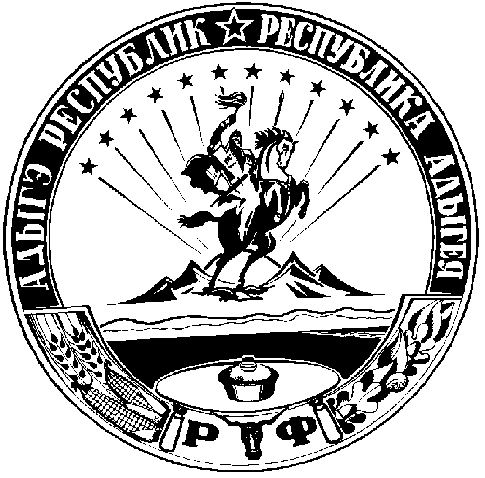 